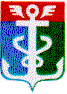 РОССИЙСКАЯ ФЕДЕРАЦИЯ
ПРИМОРСКИЙ КРАЙ
ДУМА НАХОДКИНСКОГО ГОРОДСКОГО ОКРУГАРЕШЕНИЕ21.12.2022                                                                                                                         № 64                 О награждении Почетной грамотой и Благодарственным письмом Думы Находкинского городского округаДума Находкинского городского округаР Е Ш И Л А:Наградить Почетной грамотой Думы Находкинского городского округа:1) Ефанова Феликса Анатольевича, майора запаса, ветерана службы в                  г. Находка Пограничного управления ФСБ России по Приморскому краю;2) Чумаченко Анатолия Александровича, сотрудника службы в г. Находка Пограничного управления ФСБ России по Приморскому краю;3) Скорик Наталью Алексеевну, сотрудника службы в г. Находка Пограничного управления ФСБ России по Приморскому краю;4) Ягунову Людмилу Константиновну, старшего лейтенанта полиции, инспектора (дежурного) группы режима спецчасти специального приемника для содержания лиц, подвергнутых административному аресту ОМВД России по г. Находка;5) Луговскую Ольгу Викторовну, прапорщика полиции, младшего инспектора группы режима спецчасти специального приемника для содержания лиц, подвергнутых административному аресту ОМВД России по г. Находка; 6) Московскую Ирину Владимировну, преподавателя хоровых дисциплин муниципального бюджетного учреждения дополнительного образования «Городская детская хоровая школа» Находкинского городского округа;7) Зезюля Татьяну Николаевну, воспитателя муниципального бюджетного дошкольного образовательного учреждения «Детский сад № 53» г. Находка.Наградить Благодарственным письмом Думы Находкинского городского округа:1) Аналеева Игоря Сергеевича, капитана 2 ранга запаса, ветерана службы в      г. Находка Пограничного управления ФСБ России по Приморскому краю;2) Левина Сергея Филипповича, полковника запаса, ветерана службы в г. Находка Пограничного управления ФСБ России по Приморскому краю;3) Марчук Вадима Викторовича, прапорщика полиции, младшего инспектора группы режима спецчасти специального приемника для содержания лиц, подвергнутых административному аресту ОМВД России по г. Находке;4) Антипова Константина Анатольевича;5) Лышак Юрия Михайловича;6) Ананьина Константина Владимировича;7) Баширова Шамиля Юнусовича;8) Эмирбекова Загира Имирбековича;9) Баланина Игоря Михайловича;10) Ельшина Бориса Владимировича;11) Михеенко Ирину Сергеевну, воспитателя муниципального бюджетного дошкольного образовательного учреждения «Детский сад № 53» г. Находка;12) Куликову Кристину Александровну, воспитателя муниципального бюджетного дошкольного образовательного учреждения «Детский сад № 53» г. Находка;13) Пинигину Валентину Игоревну, воспитателя муниципального бюджетного дошкольного образовательного учреждения «Детский сад № 53» г. Находка;14) Нелидову Ирину Анатольевну, воспитателя частного общеобразовательного учреждения «Центр непрерывного образования»;15) Мерцалову Елену Владимировну, учителя химии, ОБЖ частного общеобразовательного учреждения «Центр непрерывного образования»;16) Онацкую Ольгу Юрьевну, педагога дополнительного образования частного общеобразовательного учреждения «Центр непрерывного образования»;17) Кулешову Наталью Андреевну, учителя музыки, МХК частного общеобразовательного учреждения «Центр непрерывного образования»;18) Максименко Наталью Витальевну, учителя начальных классов частного общеобразовательного учреждения «Центр непрерывного образования»;19) Румянцеву Светлану Ефимовну, воспитателя частного общеобразовательного учреждения «Центр непрерывного образования».3. Настоящее решение вступает в силу со дня его принятия.Председатель Думы                                                                                          А.В. Кузнецов21 декабря 2022 года№ 64